Setkání se zástupci krajů11. 3. 2015 se uskutečnilo další setkání s jednotlivými kraji. Tematicky se věnovalo přenosu ústavních prvků do komunity. Proč a jak je zjišťovat a jak jim předcházet účastníkům představil Lukáš Spurný z Nové Horky a Gabriela Rajdusová z Moravskoslezského kraje. Jaroslava Sýkorová z Instandu představila procesní audity. Představila koncept procesních auditů, které měly za cíl zjistit, jak sociální služba naplňuje své základní poslání - sociální začleňování a jaké institucionální prvky tomuto brání. Procesní audity připravili pro Moravskoslezský kraj, kde jsou nyní realizovány. Odpoledne bylo věnováno klientským auditům. Zástupci auditorů z řad klientů společně s Pavlou Baxovou z organizace Rytmus, o. p. s. osvětlili způsob provádění těchto auditů. Prezentace ze setkání jsou umístěné dole na stránce. 12. 11.  2014 v Evropském domě v Praze proběhl jedno s dalších pravidelných setkáních se zástupci krajů. Na setkání se projednávala možná podpora transformace z fondů Evropské unie v letech 2014 - 2020. Byl představen nový vzor Transformačního plánu, další podpora sociálních služeb z ESIF, OPZ a IROP - nastavení výzev, vyhlášení výzev a další podmínky.4. 6. 2014 se uskutečnilo další setkání se zástupci krajů. Na setkání byla řešena otázka nového občanského zákoníků v souvislosti se svéprávností a rolí opatrovníka, možnosti začlenění transformace a DEI do strategických plánů, kde se hovořilo o Národní strategii rozvoje sociálních služeb a Strategických plánech rozvoje sociálních služeb a jako poslední téma bylo zařazeno Možnost většího zapojení obcí do procesu transformace v souvislosti s tím, jak by se kraje mohly v této otázce angažovat. 30. 10. 2013 proběhlo první setkání v rámci projektu Transformace sociálních služeb se zástupci krajů. Setkání se uskutečnilo v Praze. Setkání na téma Transformace a sociální služby pro děti bylo pořádáno ve spolupráci s organizací Lumos. Dopolední program byl zaměřen na prezentace týkající se schvalování projektů IOP, financování transformace z evropských fondů, informací o projektu Transformace aktualit z odboru rodiny s akcentem na vyhodnocování potřeb dětí, byly představeny jednotlivé kazuistiky a související změny v novém občanském zákoníku. Odpolední program byl zahájen prezentací zástupkyně odboru sociálních věcí Moravskoslezského kraje, která přiblížila proces transformace v MS kraji a transformaci péče o ohrožené děti. Zbytek program byl věnován organizaci Lumos a byla představena dobrá praxe v zařízení, které je zapojené do projektu - DSS Slatiňany. Zástupci Lumosu si připravili přednášku na téma Vyhodnocování potřeb dětí umístěných v DOZP a Zapojování dětí s postižením do rozhodování. 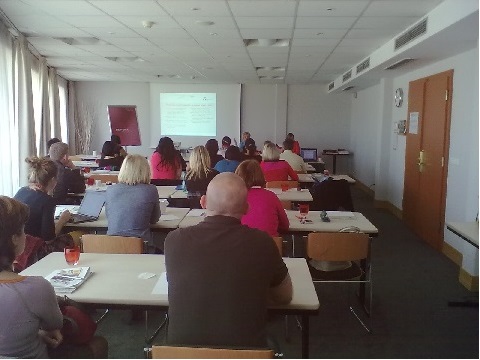 